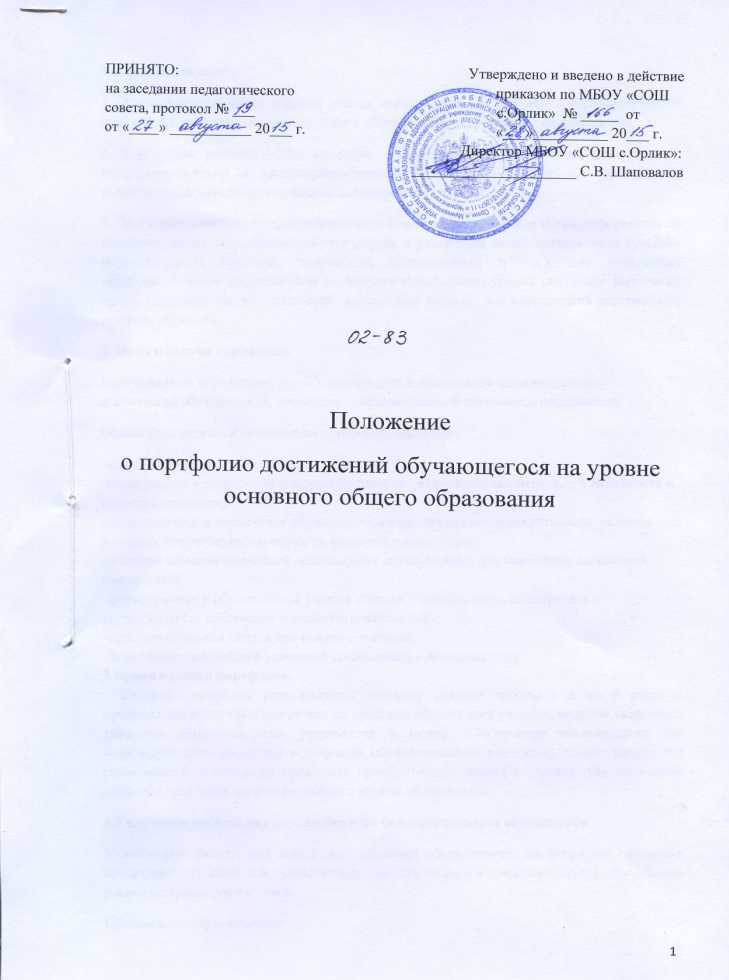 1.Общие положения1. Положение определяет порядок оценки деятельности обучающегося образовательного учреждения на уровне основного общего образования по различным направлениям.2. Портфолио ученика - это комплекс документов, представляющих совокупность сертифицированных и несертифицированных индивидуальных учебных достижений, выполняющих роль индивидуальной накопительной оценки.3. На уровне основного общего образования Портфолио служит для сбора информации об образовательных достижениях обучающегося в различных видах деятельности (учебно-познавательной, трудовой, творческой, общественной и т.д.); для повышения образовательной и общественной активности школьников, уровня осознания ими своих целей, потребностей, возможностей, личностных качеств; для определения дальнейшего профиля обучения.2. Цели и задачи портфолио.Основная цель портфолио - отслеживание, учет и оценивание индивидуальных достижений обучающихся, повышение образовательной активности школьников.Основными задачами применения портфолио являются:-повышение качества образования в школе;-поддержание и поощрение высокой учебной мотивации обучающегося, его активности и самостоятельности;-систематическое вовлечение обучающегося в различные виды деятельности, включая учебную, внеучебную, научную, творческую, спортивную;-развитие навыков оценочной деятельности обучающихся, формирование адекватной самооценки;-формирование у обучающихся умения учиться – ставить цели, планировать и организовывать собственную учебную деятельность;-создание ситуации успеха для каждого ученика;- содействие дальнейшей успешной социализации обучающегося.3.Время ведения портфолио.      Ведение портфолио рекомендуется каждому ученику школы с 5 по 9 класс и предполагает представление отчета по процессу образования ученика, видение «картины» значимых образовательных результатов в целом, обеспечение отслеживания его индивидуального прогресса в широком образовательном контексте, демонстрацию его способностей практически применять приобретенные знания и умения, как по итогам учебного года, так и по итогам каждого уровня образования.4.Участники работы над портфолио и их функциональные обязанностиУчастниками работы над портфолио являются обучающиеся, их родители (законные представители), классный руководитель, учителя, педагоги дополнительного образования и администрация учреждения.Обязанности обучающегося:Оформляет портфолио в соответствии с принятой в школе структурой. Все записи ведет аккуратно, самостоятельно и систематически. Ученик имеет право включить в накопительную папку дополнительные разделы, материалы, элементы оформления, отражающие его индивидуальность.Обязанности родителей (законных представителей):Помогает в оформлении портфолио и осуществляет контроль за выполнением портфолио.Обязанности классного руководителя:Является консультантом и помощником, в основе деятельности которого - сотрудничество, определение направленного поиска, обучение основам ведения портфолио; организует воспитательную работу с обучающимися, направленную на их личностное и профессиональное самоопределение. Осуществляет посредническую деятельность между обучающимися, учителями-предметниками и педагогами дополнительного образования. Осуществляет контроль пополнения обучающимися портфолио. Классный руководитель  несет ответственность за достоверность информации, представленной в портфолио.Обязанности учителей, педагогов дополнительного образования:Проводят информационную работу с обучающимися и их родителями (законными представителями) по формированию портфолио. Предоставляют обучающимся места деятельности для накопления материалов. Организует проведение олимпиад, конкурсов, конференций по предмету или образовательной области. Проводят экспертизу предоставленных работ по предмету и пишут рецензии, отзывы на учебные работы.Обязанности администрации:Заместитель директора организует работу и осуществляет контроль за деятельностью педагогического коллектива по реализации технологии портфолио в образовательной деятельности и несет ответственность за достоверность сведений, входящих в портфолио.5. Структура портфолио.Портфолио обучающегося имеет титульный лист (Приложение 1) и состоит из четырех разделов:1раздел: «Мой портрет». Здесь содержатся сведения об обучающемся, которые предоставлены в виде анкет «Немного о себе», «Моя родословная», «Кто я такой», «К чему я стремлюсь в жизни?», «Я и мое будущее», «Зачем я учусь?», тестов «Кто я? Какой я?», «Самооценка», «Двадцать человечков» (Приложение 2)2 раздел: «Портфолио документов». В этом разделе помещается перечень представленных в портфолио документов – все имеющиеся у школьника сертифицированные документы, подтверждающие индивидуальные достижения в различных видах деятельности:-дипломы об участии в предметных олимпиадах различного уровня,-грамоты за участие в конкурсах,-сертификаты,-благодарственные письма, свидетельства и т.д.В данном разделе допускается предоставление копий документов. Документы представленные в разделе, фиксируются в таблице (Приложение 3). Сами документы или их копии могут храниться у ученика или в файле рабочей папки.3 раздел: «Портфолио работ». В данный раздел ученик помещает результаты различных творческих, проектных, исследовательских работ, а также описание основных форм и направлений его учебной и творческой активности: участие в научных конференциях, конкурсах, учебных лагерях, прохождение элективных курсов, различного рода практик, спортивных и художественных достижений и др.Материалы, представленные в данном разделе, дают широкое представление о динамике учебной и творческой активности ученика, направленности его интересов, характере предпрофильной подготовки.Обучающийся фиксирует в бланке «Перечень творческих работ» виды творческой деятельности на протяжении установленного срока ведения рабочей папки.4 раздел: «Копилка». Он включает в себя памятки, инструкции, полезную информацию.6. Оформление портфолио.Портфолио оформляется в соответствии с принятой в учреждении структурой, указанной в пункте 4 настоящего Положения самим учеником в папке-накопителе с файлами на бумажных носителях и/или в электронном виде.По необходимости, работа обучающихся с портфолио сопровождается помощью взрослых: педагогов, родителей (законных представителей), классных руководителей, в ходе совместной работы которых устанавливается отношения партнерства, сотрудничества. Это позволяет обучающимся постепенно развивать самостоятельность, брать на себя контроль и ответственность.Обучающийся имеет право включать в портфолио дополнительные материалы, элементы оформления  с учетом его индивидуальности.При оформлении следует соблюдать следующие требования:Записи вести аккуратно и самостоятельно.Предоставлять достоверную информацию.Каждый материал, включенный в портфолио, должен датироваться и визироваться в течение года. 7. Подведение итогов работы.Анализ работы над портфолио и исчисление итоговой оценки проводится классным руководителем. Система оценивания достижений обучающихся по материалам портфолио представлена в итоговой ведомости образовательного рейтинга.Оценка по каждому виду деятельности суммируется, вносится в итоговый документ «Сводную итоговую ведомость», утверждается директором и заверяется печатью учреждения.Образец «Сводной итоговой ведомости» представлен в (Приложении5).Приложение 1обучающегосяФамилия_____________________________________Имя_________________________________________Отчество_____________________________________Дата рождения________________________________Класс ___, МБОУ «СОШ с.Орлик»С портфолио начал работать с_____________20___г.Работа закончена_______________________20___г.                                          Личная подпись обучающегося________________Приложение 4Итоговая ведомость образовательного рейтингаза 20___/20___гПриложение 5Сводная итоговая ведомость_______________________________________________________________(Фамилия, имя, отчество)________________________________________________________________(полное название образовательного учреждения)Класс_______Настоящий итоговый документ составлен на основании оригиналов официальных документов, представленных в портфолио.Дата                                                  Директор школы________________________________М.П.                                                 Классный руководитель__________________________ПоказателиИзмерителиРезультат-баллУчебная деятельность2-8 класс-средний балл годовых оценокДо 5Учебная деятельность9 класс- результаты экзаменов и средний балл аттестатаДо 5ОлимпиадыШкольная:ПобедительПризеручастник321ОлимпиадыМуниципальная:ПобедительПризеручастник543ОлимпиадыГородская:ПобедительПризерУчастник765ОлимпиадыВсероссийская:ПобедительПризерУчастник987ОлимпиадыМеждународная:Победитель и призер10Спортивные достиженияШкольные соревнования:ПобедительПризерУчастник321Спортивные достиженияМуниципальные соревнования, спартакиады:ПобедительПризерУчастник543Спортивные достиженияГородские соревнования, спартакиады:ПобедительПризерУчастник765Спортивные достиженияВсероссийские соревнования, спартакиады:ПобедительПризерУчастник987Спортивные достиженияМеждународные соревнования:Победитель и призер10Дополнительное образованиеУчастие в кружках и секциях2Дополнительное образованиеШкольные конкурсы, фестивали, выставки:ПобедительПризерУчастник321Дополнительное образованиеМуниципальные конкурсы, фестивали, выставки:ПобедительПризерУчастник543Дополнительное образованиеГородские конкурсы, фестивали:ПобедительПризерУчастник765Школьные мероприятия, практикиУчастиеУчаствовал и стал призеромОрганизация и проведение мероприятия123№ПоказателиБалл1Учебная деятельность2Достижения в олимпиадах, конкурсах3Спортивные достижения4Дополнительное образование5Участие в мероприятиях и практикахИТОГО: